«Αναστήλωση –Επανάχρηση του κτηρίου Μπεζεστενίου»Η πράξη «Αναστήλωση –Επανάχρηση του κτηρίου Μπεζεστενίου» εντάχθηκε στο Επιχειρησιακό Πρόγραμμα «Επιχειρηματικότητα, Ανταγωνιστικότητα και Καινοτομία ΕΣΠΑ 2014-2020» με συνολικό προϋπολογισμό 5.430.000 € και επιλέξιμη δημόσια δαπάνη για τον υπολογισμό της στήριξης της ένωσης η οποία ανέρχεται στο ποσό των 2.500.000 €, με χρηματοδότηση από το Ευρωπαϊκό Ταμείο Περιφερειακής Ανάπτυξης και δικαιούχους το Δήμο Λαρισαίων και την Εφορεία Αρχαιοτήτων ΛάρισαςΗ πράξη αφορά στην αναστήλωση του κτηρίου Μπεζεστένι και την επαναλειτουργία του, με εμπορικές, πολιτιστικές χρήσεις και δράσεις ενίσχυσης της επιχειρηματικότητας και στήριξης των τοπικών προϊόντων. Το Μπεζεστένι αποτελεί τμήμα της ευρύτερης περιοχής των αρχαιολογικών χώρων στο κέντρο της πόλης και κατέχει με την παρουσία του δεσπόζουσα θέση στο ευρύχωρο πλάτωμα του λόφου της αρχαίας ακρόπολης, στη σημερινή τοποθεσία «Λόφος Φρουρίου». Με το έργο αυτό το ήδη επισκέψιμο κτήριο, αναβαθμίζεται και τίθεται σε χρήση ενισχύοντας έτσι, και σε συνδυασμό με τα έργα που υλοποιούνται στην περιοχή, το τουριστικό κεφάλαιο της πόλης και της περιοχής της Θεσσαλίας γενικότερα. Σήμερα σώζονται μόνον οι περιμετρικοί τοίχοι του κεντρικού οικοδομήματος διαστάσεων 30,15μx20,20μ και εμβαδού , που στεγαζόταν με 6 θόλους, έφερε περιμετρικά καταστήματα και είχε τρεις εισόδους, από τις οποίες σήμερα μόνον η νότια είναι ανοιχτή. Η κεντρική ιδέα της μελέτης είναι να γίνουν στο υπάρχον κτίριο μόνο εκείνες οι επεμβάσεις που είναι απαραίτητες για την στερέωση, επισκευή, ανάδειξη καθώς και διατήρηση της δομής του.Με το έργο αυτό, το κτήριο του Μπεζεστενίου, ενός κτηρίου με αρχιτεκτονική αξία και πολιτιστικό ενδιαφέρον  για την πόλη, που βρίσκεται σε  σημαντική θέση σε σχέση με το πλέγμα διαδρομών ιστορικού και πολιτιστικού χαρακτήρα της  πόλης, αναβαθμίζεται και τίθεται σε χρήση ενισχύοντας έτσι, και σε συνδυασμό με τα έργα που υλοποιούνται στην περιοχή, το τουριστικό και πολιτιστικό  κεφάλαιο της πόλης και της περιοχής της Θεσσαλίας γενικότερα.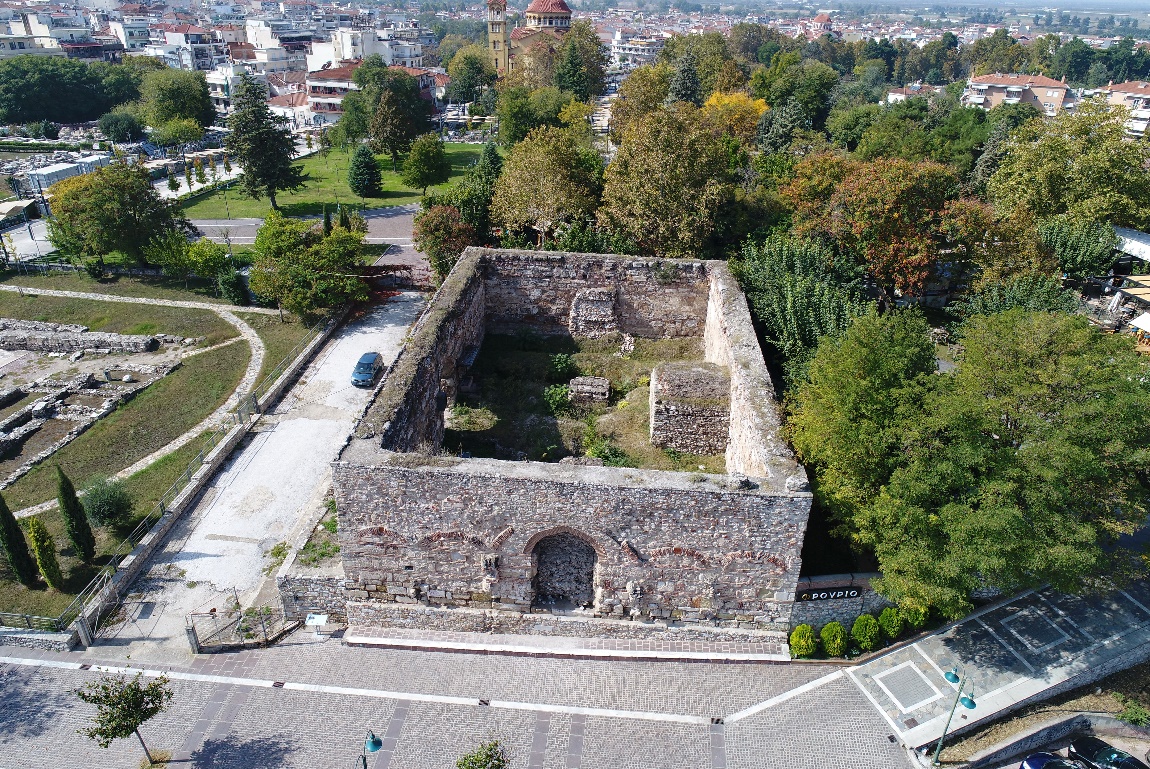 